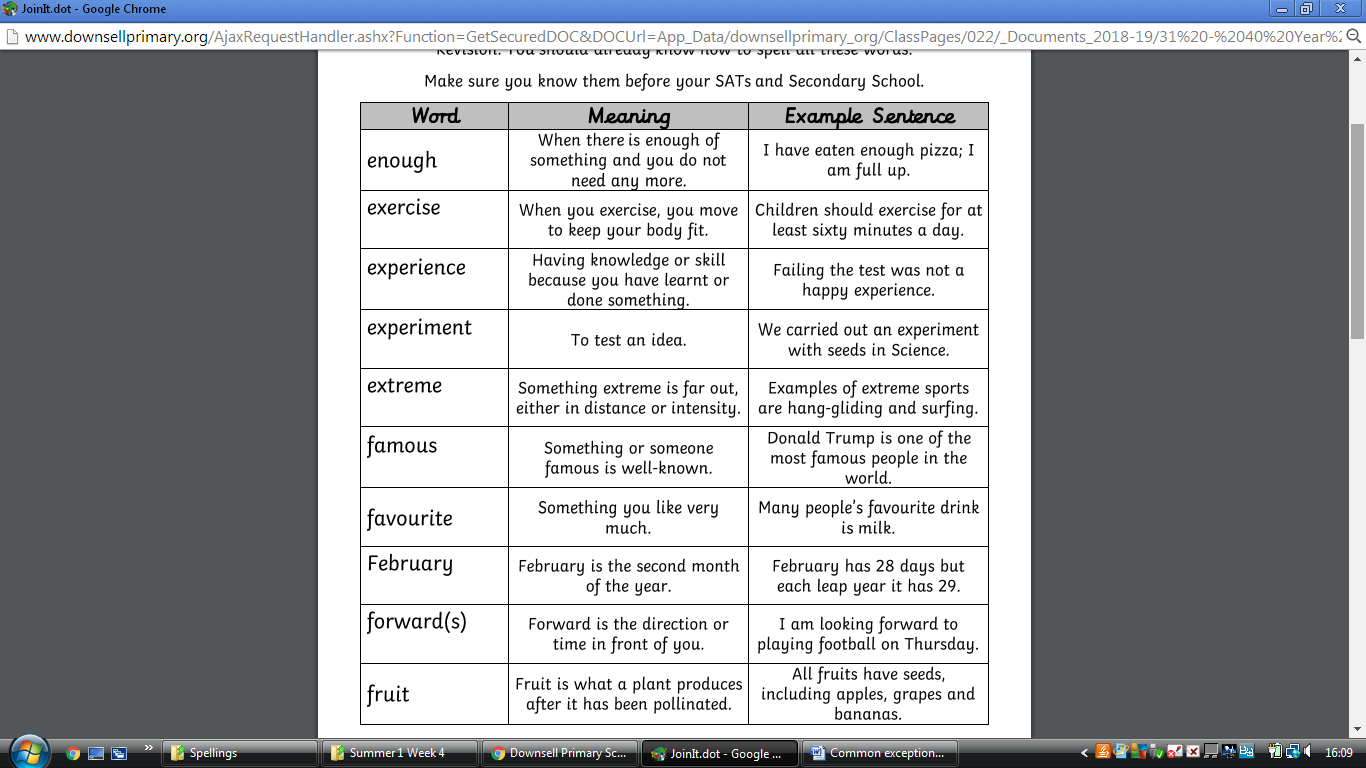 Vocabulary & Spelling Homework Summer 2 Week 1Common Exception Words